SMLOUVA o ostraze přepravovaných cenných zásilekuzavřená ve smyslu § 1746 odst. 2 zák. č. 89/2012 Sb., občanského zákoníku, v platném znění mezi následujícími smluvními stranami:Statutární město Olomouc Se sídlem: 		Horní náměstí 583, 779 11 OlomoucZastoupená:		Bc. Jan Večeř, tajemník Magistrátu města Olomouce IČ: 			00299308Bankovní spojení: 	Česká spořitelna, a.s. číslo účtu: 		27-1801731369/0800(dále jen „objednatel“)aS.O.S. akciová společnost, OlomoucSe sídlem: 		Holická 557/31U, 779 00 OlomoucZastoupená:		Jiří Lutonský, prokurista IČ: 			43965181DIČ: 			CZ43965181Bankovní spojení: 	Česká spořitelna, a.s., pobočka Olomoucčíslo účtu: 		4410424349/0800Zapsaná v obchodním rejstříku vedeném Krajským soudem v Ostravě, oddíl B, vložka 	265(dále jen „dodavatel“)Strany této smlouvy se na základě úplného a vzájemného konsensu o všech níže uvedených ustanoveních dohodly na této Smlouvě o ostraze přepravovaných cenných zásilek:Preambule:Právní vztahy touto smlouvou neupravené se řídí příslušnými ustanoveními občanského zákoníku.Smluvní strany označují veškeré informace a dokumenty poskytnuté při jednáních o uzavření této smlouvy za důvěrné, a proto žádná ze smluvních stran nesmí tyto informace poskytnout, prozradit třetí osobě nebo je použít v rozporu s jejich účelem pro své potřeby.Veškeré smlouvy, jejich dodatky, jakož i veškerá další ať již písemná či ústní ujednání mezi stranami této smlouvy, týkající se předmětu této smlouvy, učiněná před platností a účinností této smlouvy, pozbývají touto smlouvou účinnosti, pokud obsahují stejný nebo obdobný předmět smlouvy jako tato smlouva, za podmínky, že nebyly zahrnuty do této smlouvy.Předmět smlouvyPředmětem smlouvy je dohoda smluvních stran o podmínkách, zajišťování ostrahy převážených cenných zásilek a pověřené osoby, která je převáží na těchto trasách:z prostor kanceláří Magistrátu města Olomouc v Olomouci na Palackého ulici číslo 14 do sídla pobočky ČS a.s. v Olomouci na třídě Svobody číslo 19 a opačným směrem.z pokladny ekonomického odboru Magistrátu města Olomouce, umístěné na odboru agendy řidičů a motorových vozidel v Olomouci v budově na ulici Vejdovského číslo 2, v prvním patře přístavby (kancelář 162) ke vchodu do sídla pobočky České spořitelny a.s. v Olomouci na třídě Svobody číslo 19 a zpět.z budovy Magistrátu města Olomouce v Olomouci na Hynaisově ulici číslo 10 do sídla pobočky ČS a.s. v Olomouci na třídě Svobody číslo 19 a opačným směrem z budovy odboru sociálních věcí Magistrátu města Olomouce v Olomouci na Štursově ulici číslo 1:  Do kanceláří Magistrátu města Olomouce na Palackého ulici číslo 14 a zpět.Do sídla pobočky ČS a.s. v Olomouci na třídě Svobody č. 19 a zpět.Do budovy Magistrátu města Olomouce v Olomouci na třídě Svobody č. 19 a zpět.z určených odloučených pracovišť odboru sociálních věcí Magistrátu města Olomouce (Azylový dům pro muže na Řepčínské ulici číslo 113, Domov pro ženy a matky s dětmi na Holečkově ulici číslo 7, Domov pro ženy a matky s dětmi na Sokolské ulici číslo 50, Dětské jesle na třídě spojenců číslo 14 v Olomouci), v určených termínech a časech do sídla pobočky ČS a.s. v Olomouci na třídě Svobody číslo 19 a zpět. z určených detašovaných pracovišť Magistrátu města Olomouce (DP Holice, Náves Svobody číslo 41, DP Svatý Kopeček, Sadové náměstí číslo 26, DP Chomoutov, Horecká číslo 2, DP Nemilany, Lidická číslo 31 v Olomouci, v určených termínech a časech do sídla pobočky ČS a.s. v Olomouci na třídě Svobody číslo 19.z budovy Magistrátu města Olomouce v Olomouci na Palackého ulici číslo 14 do sídla pobočky ČS a.s. v Olomouci v Galerii Šantovka, Polská 1201/1 a opačným směrem.z budovy Magistrátu města Olomouce v Olomouci na Hynaisově ulici číslo 10 do sídla pobočky ČS a.s. v Olomouci v Galerii Šantovka, Polská 1201/1 a opačným směrem.Podmínky zajišťování ostrahyOstraha a přeprava převážených cenných zásilek a pověřené osoby, která je převáží, bude dodavatelem zajišťována na trasách uvedených v článku 1. a to dle potřeby objednatele. Čas přepravy sjedná pověřený pracovník objednatele telefonicky na stálém dispečinku dodavatele vždy předem, nejméně 2 hodiny před jejím uskutečněním. O nutnosti ostrahy na zpáteční trase rozhoduje pověřená osoba objednatele, která rovněž osvědčí svým podpisem ve výkazu přeprav provedení každé přepravy. Objednatel v rámci možností zajistí, aby o termínech a zejména o časech přepravy nebyly informovány žádné třetí osoby.Ostrahu cenné zásilky a pověřené osoby, která ji převáží, bude dodavatel zajišťovat dvěma ozbrojenými pracovníky, její přepravu osobním vozidlem, vybaveným spojovací technikou s trvalým spojením na centrální dispečink.Za úplnost obsahu cenné zásilky, za její správné zajištění odpovídá odběratel, respektive jím pověřená osoba. Odběratel je srozuměn se skutečností, že podmínky ostrahy dle tohoto článku jsou sjednány do maximální hodnoty cenné zásilky 2.000.000,- Kč.Dodavatel odpovídá za ostrahu cenné zásilky od doby jejího převzetí do ochrany do doby přepravení na místo určení a za dodržení všech podmínek, jež jsou mu pro zajištění přepravy uloženy touto smlouvou a jeho pojistnou smlouvou.Dodavatel odpovídá při plnění smlouvy odběrateli za škodu, kterou prokazatelně způsobí pracovníci dodavatele. Dále odpovídá za škodu, která vznikla následkem porušení smluvní povinnosti dodavatelem, ledaže tuto škodu nemohl odvrátit ani při vynaložení maximální odborné péče nebo z důvodu zásahu vyšší moci.Objednatel nemá na náhradu škody nárok, pokud nesplnění smluvní povinnosti dodavatelem bylo způsobeno jednáním objednatele nebo nedostatkem součinnosti, ke které byl objednatel povinen.Cena za poskytované službyObjednatel uhradí dodavateli za zajišťování ostrahy převážených cenných zásilek dle této smlouvy částku ve výši 500,- Kč + DPH za každou jednotlivou přepravu. Platbu objednatel provede na základě vystaveného daňového dokladu na účet dodavatele číslo 4410424349/0800 u ČS a.s. Daňový doklad vystaví dodavatel vždy souhrnně za všechny přepravy uskutečněné v příslušném kalendářním měsíci k poslednímu kalendářnímu dni tohoto měsíce, splatnost dokladu činí 14 dnů.Obě smluvní strany se dohodly, že v případě prodlení s platbou uhradí objednatel zákonný úrok z prodlení.Společná ustanoveníSmlouva se uzavírá se na dobu určitou od 1. 1. 2024 do 31. 12. 2024. Před uplynutím sjednané doby může být platnost smlouvy ukončena dohodou obou smluvních stran. Smlouva nabývá platnosti dnem podpisu poslední smluvní strany a účinnosti dnem 1. 1. 2024 za podmínky předchozího uveřejnění v registru smluv. V případě pozdějšího uveřejnění nabývá účinnosti až dnem uveřejnění prostřednictvím registru smluv dle příslušných ustanovení zákona č. 340/2015 Sb., o zvláštních podmínkách účinnosti některých smluv, uveřejňování těchto smluv a o registru smluv (zákon o registru smluv), ve znění pozdějších předpisů. Dodavatel bere na vědomí, že obsah této smlouvy včetně všech dodatků může být poskytnut žadateli v režimu zákona č. 106/1999 Sb., o svobodném přístupu k informacím, ve znění pozdějších předpisů, a že tato smlouva včetně všech dodatků bude statutárním městem Olomouc uveřejněna v registru smluv dle zákona č. 340/2015 Sb., o zvláštních podmínkách účinnosti některých smluv, uveřejňování těchto smluv a o registru smluv (zákon o registru smluv), ve znění pozdějších předpisů). Smluvní strany prohlašují, že skutečnosti uvedené v této smlouvě nepovažují za obchodní tajemství ve smyslu § 504 zákona č. 89/2012 Sb., občanský zákoník, ve znění pozdějších předpisů. Objednatel je srozuměn se skutečností, že podmínky ostrahy dle této smlouvy jsou sjednány do maximální hodnoty cenné zásilky 2.000.000,- Kč. Dodavatel garantuje, že má zajištěno pojistné plnění, v případě odpovědnosti za vzniklou škodu, do výše dvou milionů Kč Smlouva se vyhotovuje ve dvou stejnopisech po jednom pro každou ze zúčastněných stran. Jednotlivá její ustanovení mohou být měněna, rušena či doplňována pouze písemnými vzestupně číslovanými dodatky, podepsanými oprávněnými zástupci obou smluvních stranSmluvní strany prohlašují, že jsou způsobilé k právním jednáním, že se seznámily s celým obsahem této smlouvy včetně případných příloh a s tímto obsahem souhlasí; dále strany prohlašují, že tato smlouva byla sepsána na základě pravdivých údajů, jejich pravé a svobodné vůle, nebyla ujednána v tísni ani za jinak jednostranně nevýhodných podmínek a že jim nejsou v době podpisu smlouvy známy okolnosti, které by mohly omezit její obsah a účinnost.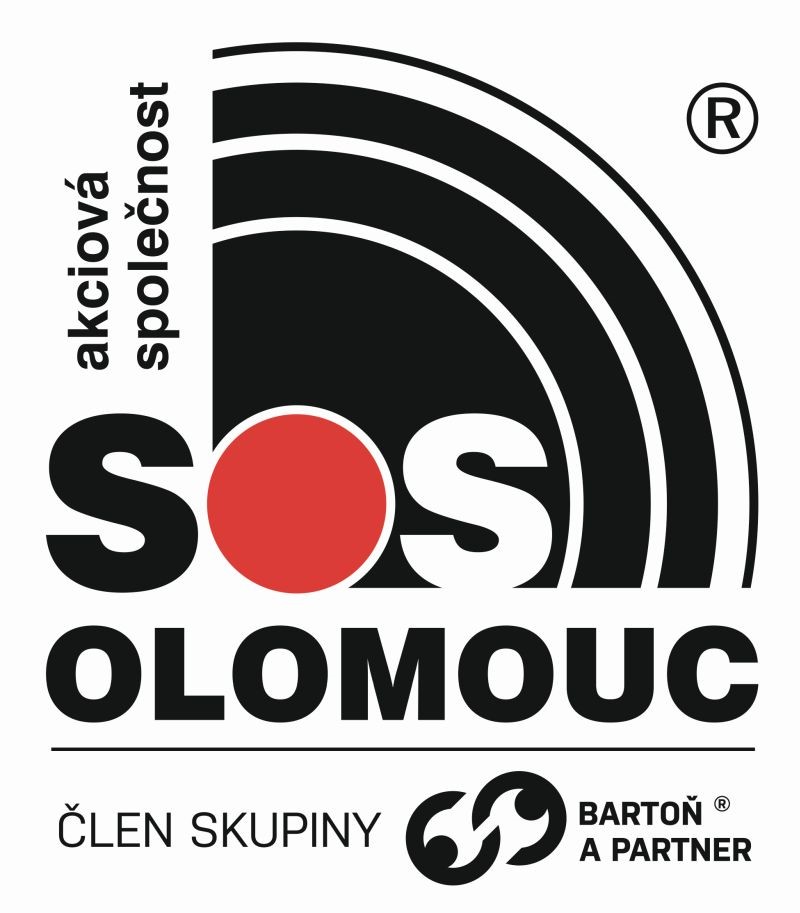 SMLOUVAo ostraze přepravovaných cenných zásilekStatutární město Olomouc V Olomouci dne……………………….………………………………………………Statutární město Olomouc  Bc. Jan Večeřtajemník Magistrátu města OlomouceV Olomouci dne……………………….………………………………………………S.O.S. akciová společnost, OlomoucJiří Lutonský per procura 